KATA PENGANTAR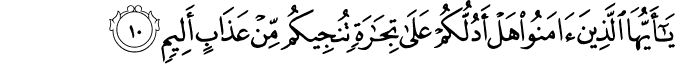 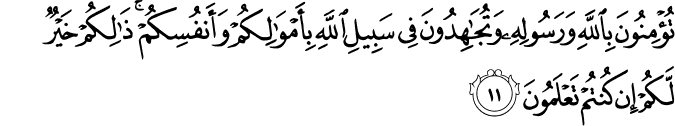 Artinya :“Hai Orang-orang yang beriman sukakah kamu Aku tunjukkan suatu perniagaan yang dapat menyelamatkan kamu dari azab yang pedih? (10) . (yaitu) kamu beriman kepada Allah dan Rasulnya dan berjihad di jalan Allah dengan harta dan jiwamu. Itulah yang lebih baik bagimyu, jika kamu mengetahui (11)”.Puji syukur penulis panjatkan kehadirat Allah SWT yang telah memberikan rahmat dan hidayah serta kesempatan sehingga penulis dapat menyelesaikan skripsi ini dengan judul “Pengaruh Layanan Bimbingan Kelompok terhadap Minat Belajar Siswa Kelas X MIA 1 SMA Swasta Nur Azizi Tanjung Morawa Tahun Ajaran 2020-2021”.Assalamu’alaikum Warahmatullahi Wabarakatuh.Pertama sekali penulis persembahkan karya ini kepada ibunda tercinta Jainem, Sosok wanita terhebat yang rela bekerja untuk membantu perekonomian keluarga dalam hidup penulis yang telah melahirkan, merawat, membimbing dan mendukung penulis kejalan yang benar. Juga ayahanda tercinta Asmadi yang merupakan tulang punggung keluarga yang rela pergi pulang keluar kota untuk memenuhi kebutuhan di rumah demi anak anak nya agar dapat menempuh pendidikan, yang selalu mendidik dan mendoakan agar penulis menjadi anak yang berguna bagi nusa dan bangsa serta agama. Serta seluruh anggota keluarga dua orang kakak laki-laki dan seorang kakak perempuan tersayang atas segala bantuan dalam bentuk apapun yang telah diberikan kepada penulis. Semoga Allah SWT senantiasa memberikan perlindungan-nya kepada mereka.Pada kesempatan ini penulis ingin mengucapkan terimakasih atas bimbingan dan motivasi dari berbagai pihak, untuk itu dengan segala hormat penulis menyampaikan ucapan terima kasih kepada : Bapak Dr.Hardi Mulyono SE, M.AP, selaku Rektor Universitas Muslim Nusantara Al Washliyah beserta Wakil Rektor.Bapak Drs. Samsul Bahri. M.Si, selaku Dekan Fakultas Keguruan dan Ilmu Pendidikan Universitas Muslim Nusantara Al Washliyah.Ibu Ika Sandra Dewi, S.Pd, M.Pd. selaku Plt. Ketua Program Studi Bimbingan Konseling Fakultas Keguruan dan Ilmu Pendidikan Universitas Muslim Nusantara Al Washliyah.Ibu Eryanti Lisma, S.Psi, M.Psi, selaku Dosen Pembimbing yang telah membimbing dan memberikan arahan kepada penulis mengenai penulisan skripsi ini.Kepada Bapak dan Ibu Dosen serta seluruh Staf Administrasi di Fakultas Keguruan dan Ilmu Pendidikan Universitas Muslim Nusantara Al Washliyah.Sahabat seperjuangan dari semester satu hingga semester delapan Miftahul Lanna Sari Srg, Ranti Anggraini, Rizki Helmi Hrp yang selalu menyemangati, membantu dan selalu ada dalam suka maupun duka.Sahabat seperjuangan Nur Kori Fatonah, yang telah banyak membantu dan memberikan motivasi dan semangat serta menemani peneliti selama perkuliahan sampai hingga peneliti menyelesaikan skripsi penelitian ini.Dan kepada seluruh rekan-rekan seperjuangan mahasiswa/i FKIP Pendidikan Bimbingan Konseling Stambuk 2017 khususnya BK kelas 8H saya ucapkan terimakasih atas saran-saran dan masukan serta motivasi yang diberikan kepada saya selama masa perkuliahan.Penulis menyadari bahwa skripsi ini masih jauh dari kata sempurna, oleh karena itu kritik dan saran yang membangun dari berbagai pihak sangat penulis harapkan demi perbaikan ke depan. Semoga kebaikan yang telah penulis teriman menjadi amal ibadah bagi kita semua dan hasil penelitian ini dapat bermanfaat meningkatkan mutu pendidikan, khususnya bimbingan konseling pada masa yang akan datang. Aamiin.Medan,  Agustus 2021PenulisAGUNG PRAKOSONPM. 171414039